Hastanın Adı Soyadı:İstem Tarihi: İstem Yapan Hekim:Konsültasyon İstenen Branş:Konsültasyon Nedeni:Konsültasyon Nedeni:Konsültasyon sonucu:                                                                                                Değerlendiren Hekim                                                                                Adı Soyadı:                                                                      İmza:Konsültasyon sonucu:                                                                                                Değerlendiren Hekim                                                                                Adı Soyadı:                                                                      İmza: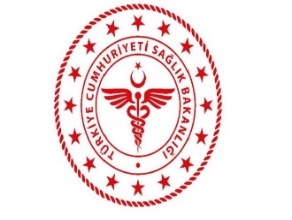 ŞIRNAK CİZRE                                                                                                                                                                                                              AĞIZ VE DİŞ SAĞLIĞI MERKEZİDokümanKoduHB.FR.09ŞIRNAK CİZRE                                                                                                                                                                                                              AĞIZ VE DİŞ SAĞLIĞI MERKEZİYayın Tarihi31.01.2013ŞIRNAK CİZRE                                                                                                                                                                                                              AĞIZ VE DİŞ SAĞLIĞI MERKEZİRevizyonTarihi15.05.2017EVDE SAĞLIK HİZMETLERİ BİRİMİ KONSÜLTASYON FORMURevizyon No02EVDE SAĞLIK HİZMETLERİ BİRİMİ KONSÜLTASYON FORMUSayfa No1/1